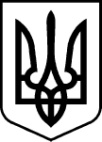 РАХІВСЬКА РАЙОННА державна адміністраціязАКАРПАТСЬКОЇ ОБЛАСТІрАХІВСЬКА РАЙОННА ВІЙСЬКОВА адміністраціяРОЗПОРЯДЖЕННЯ  08.12.2022     	                           м. Рахів                                                      № 98Про утворення робочої групи для здійснення  заходів контролю за  виконанням рішення ради оборони областіВідповідно до статті 119 Конституції України, статей 6, 27 і 39 Закону України „Про місцеві державні адміністрації”, статей 4, 8 і 15 Закону України „Про правовий режим воєнного стану”, статті 14 Закону України „Про оборону України”, законів України „Про затвердження Указу Президента України ,,Про введення воєнного стану в Україні”, „Про затвердження Указу Президента України ,,Про продовження строку дії воєнного стану в Україні”, указів Президента України від 24 лютого 2022 року № 64/2022 ,,Про введення воєнного стану в Україні” (зі змінами), № 68/2022 ,,Про утворення військових адміністрацій”, розпорядження Кабінету Міністрів України від 24 лютого 2022 року № 181-р „Питання запровадження та забезпечення здійснення заходів правового режиму воєнного стану в Україні”, постанови Кабінету Міністрів України від  21 березня 2007 року № 507 на виконання розпорядження голови обласної державної адміністрації – начальника обласної військової адміністрації 06.12.2022 № 870 „Про введення в дію рішення ради оборони в області”:1. Утворити робочу групу для здійснення заходів контролю за  виконанням рішення ради оборони області у складі згідно з додатком, що додається. Робочій групі:1.1. Вжити вичерпних заходів щодо виконання рішення ради оборони № 55 від 06.12.2022 року „Про невідкладні заходи для забезпечення і підтримки енергосистеми та захисту безпеки населення” та посилити роз’яснювальну і профілактичну роботу з суб’єктами господарювання, незалежно від організаційно-правової форми, щодо економного використання електроенергії.2. Контроль за виконанням розпорядження залишаю за собою.СКЛАДробочої групи для здійснення  заходів контролю за  виконанням рішення ради оборони областіКерівник робочої групиЗаступник керівника робочої групиСекретаріат робочої групиЧлени робочої групи:Голова районної державної  адміністрації – начальник районної   військової   адміністрації                                                         Владіслав КИЧ Додаток до розпорядження08.12.2022 № 98КИЧВладіслав Михайловичголова районної державної адміністрації – начальник районної військової адміністраціїТУРОКВіктор Степановичперший заступник голови районної державної адміністрації – начальника районної військової адміністраціїІВАСЮК	Мирослава Карлівнаначальник відділу цивільного захисту та оборонної роботиВАСИЛЬОВКАСтепан Степановичофіцер відділу військового обліку та бронювання сержантів і солдатів запасу Рахівського районного територіального центру комплектування та соціальної підтримки (за згодою)ВЛАД	Юліан Михайловичначальник управління соціально-економічного          розвитку території ДЗВІНЧУКОльга Олександрівна провідний спеціаліст відділу цивільного захисту та оборонної роботиЖИГУЦРоман Михайловичначальник відділу цивільного захисту, пожежної безпеки та мобілізаційної роботи Богданської сільської ради (ТГ) (за згодою)КАРАБІНЮКМикола Миколайовичофіцер відділення призову Рахівського Рахівського районного територіального центру комплектування та соціальної підтримки (за згодою)МАРКОВИЧ Павло Івановичначальник сектору превенції Рахівського районного відділу поліції Головного управління Національної поліції в Закарпатській області       (за згодою)МИТРЮКФедір Федорович          2заступник селищного голови з питань діяльності виконавчого комітету Великобичківської селищної ради (ТГ) (за згодою)ТИМОЩЕНКО Сергій Володимировичзаступник селищного голови з питань діяльності виконавчих органів Ясінянської селищної ради (ТГ) (за згодою)ШТАДЛЕРВасиль Васильовичпровідний спеціаліст відділу житлово-комунального господарства та комунальної власності Рахівської міської ради (ТГ) (за згодою)Начальник відділу цивільного захисту   та   оборонної   роботи                                    Мирослава ІВАСЮК